Lesson 16 Practice ProblemsA wheel rotates three times per second in a counterclockwise direction. The center of the wheel does not move.What angle does the point  rotate through in one second?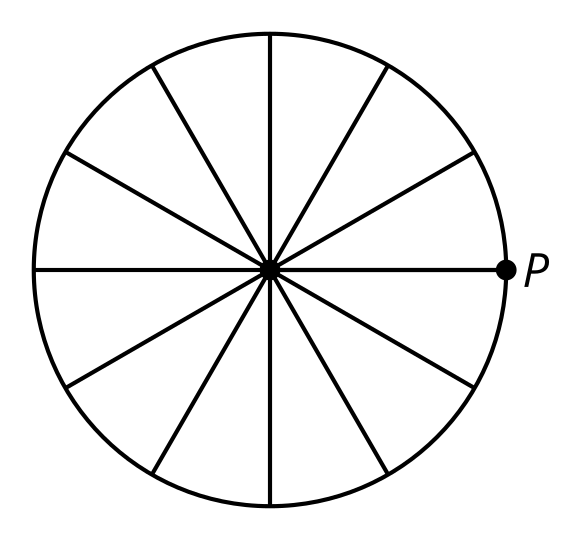  radians radians radians radiansA bicycle wheel is spinning in place. The vertical position of a point on the wheel, in inches, is described by the function . Time  is measured in seconds.What is the meaning of 13.5 in this context?What is the meaning of 5 in this context?What is the meaning of 20 in this context?Each expression describes the vertical position, in feet off the ground, of a carriage on a Ferris wheel after  minutes. Which function describes the largest Ferris wheel?Which trigonometric function has period 5?What is the period of the function  given by ? Explain how you know.Sketch a graph of .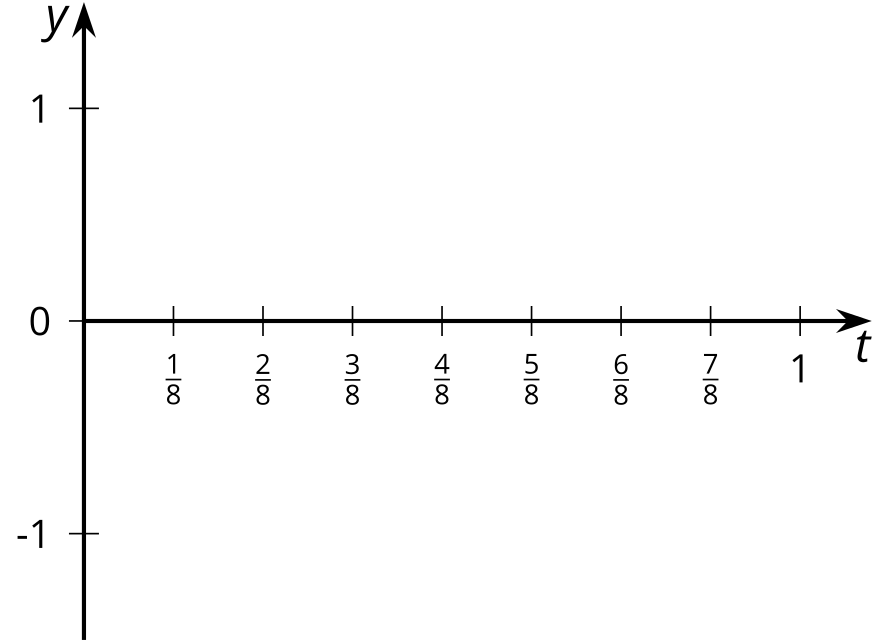 Here is a graph of .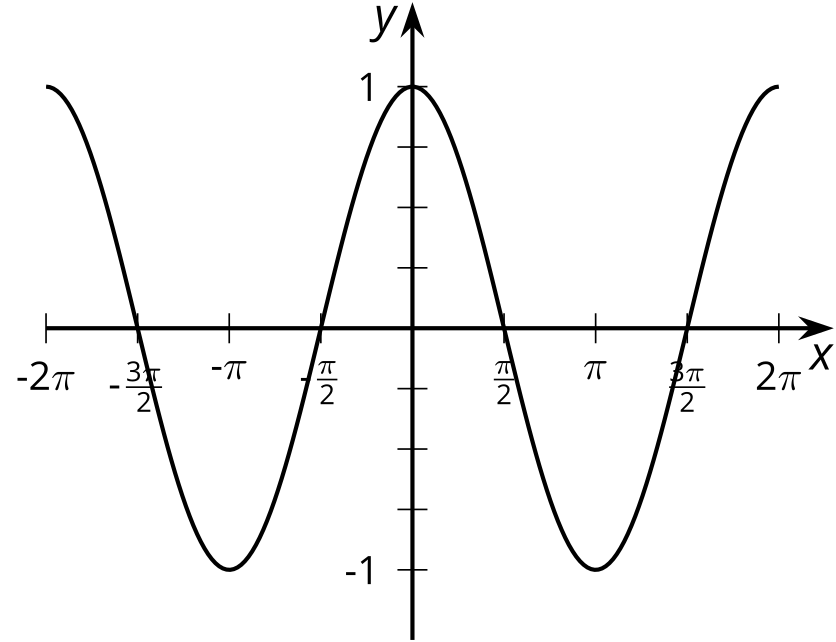 Sketch a graph of .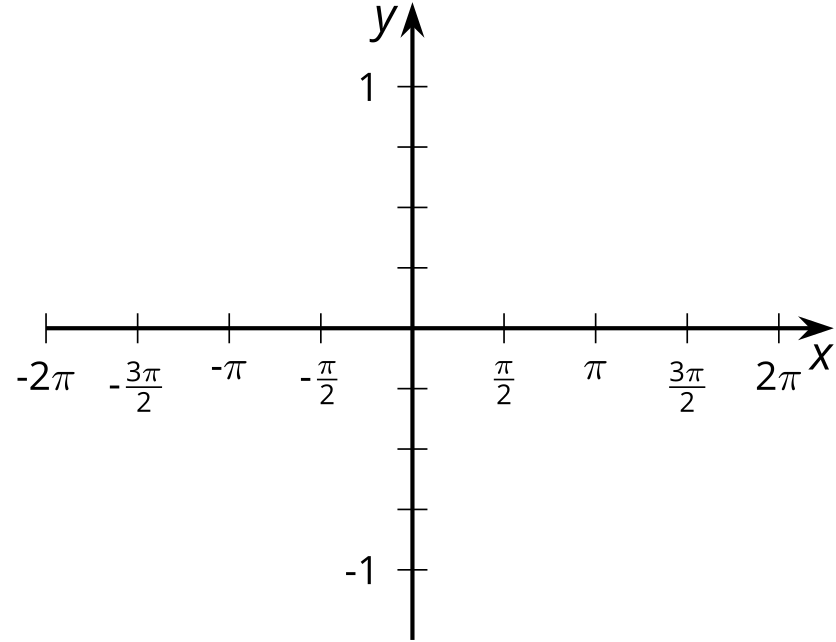 How do the two graphs compare?(From Unit 6, Lesson 15.)Here is a table that shows the values of functions , , and  for some values of . Use the table to determine the value of  in the equation .Use the table to determine the value of  in the equation .(From Unit 5, Lesson 9.)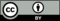 © CC BY 2019 by Illustrative Mathematics®0-125-125-1253-8-64-42.87561-27-8964-8-0.12512343-11151000015.6251821971642140968166.375